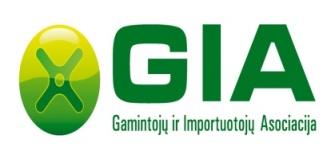 PranešimasDĖL ELEKTROS IR ELEKTRONINĖS ĮRANGOS ATLIEKŲ TVARKYMO ORGANIZAVIMO Pranešimas skirtas: Elektros ir elektroninės įrangos gamintojams ir importuotojamsGamintojų ir Importuotojų Asociacija yra pelno nesiekianti,  licencijuota organizacija, kurios tikslas – geriausiomis sąlygomis vykdyti elektros ir elektroninės įrangos (toliau EEĮ) bei kitų gaminių ir pakuočių gamintojams ir importuotojams LR atliekų tvarkymo įstatyme ir kituose teisės aktuose nustatytas pareigas.Gamintojų ir Importuotojų Asociacija atstovauja EEĮ gamintojus ir importuotojus, vykdo jiems nustatytas pareigas, t.y.:Laiduoja už narius ir garantuoja EEĮ atliekų tvarkymo užduočių įvykdymą mažiausiais kaštais, taip mažinamos narių patiriamos išlaidos;Bendradarbiaudama su EEĮ atliekų tvarkytojais efektyviai organizuoja EEĮ atliekų surinkimą bei tinkamą perdirbimą, taip užtikrinamas EEĮ gamintojams ir importuotojams nustatytų užduočių įvykdymas mažiausiomis kainomis;Bendradarbiaudama su savivaldybėmis yra sukūrusi buityje susidarančių EEĮ atliekų surinkimo sistemą, taip užtikrinamas EEĮ atliekų surinkimas;Bendradarbiaudama su nariais ir EEĮ atliekų tvarkytojais yra įrengusi teisės aktų reikalavimus atitinkantį EEĮ atliekų priėmimo vietų tinklą, taip sumažinamos reikiamų sutvarkyti EEĮ atliekų kiekis bei narių išlaidos;Informuoja bei šviečia visuomenę EEĮ atliekų tvarkymo klausimais, taip pat bendradarbiaudama su nariais individualiai įgyvendina ekologinius projektus, taip gerinamas narių įvaizdis;Nariams ir jų klientams nemokamai organizuoja seminarus, konsultuoja visais gaminių ir pakuočių atliekų tvarkymo klausimais, esant poreikiui atstovauja valstybinėse institucijose, taip padedama nariams atititikti aplinkosauginius reikalavimus;Gamintojams ir importuotojams palankiausiomis sąlygomis organizuoja ne tik EEĮ, bet ir visų kitų gaminių (baterijų ir akumuliatorių, filtrų, transporto priemonių, alyvų ir t.t.) ir pakuočių atliekų tvarkymą bei už narius Aplinkos ministerijai teikia EEĮ ir kitas ataskaitas, taip sumažinamos narių patiriamos išlaidos (pvz. administravimui)  ir taupomas narių laikas.Elektros ir elektroninės įrangos atliekų tvarkymo organizavimo sąlygas, EEĮ atliekų tvarkymo kainas bei kitą svarbią informaciją  rasite http://www.gia.lt/elektros-ir-elektronine-iranga/gamintojams-ir-importuotojams/Pageidaujantys gauti daugiau informacijos apie Gamintojų ir Importuotojų Asociaciją, jos vykdomą veiklą prašome kreiptis el. paštu info@gia.lt  arba telefonu (8 5) 273 00 84. Taip pat Jums pageidaujant mes galime Jūsų įmonės atstovams organizuoti atskirą pristatymą, kurio metu supažindintume su Gamintojų ir Importuotojų Asociacijos veikla bei naujausiais aplinkosauginiais reikalavimais.Kviečiame tapti Gamintojų ir Importuotojų Asociacijos nariais ir Jums nustatytų pareigų vykdymą pavesti mums!                       